Hemsby information eventFREE REFRESHMENTSThursday 21st June  2018     9.30am - 12.30pmBarn Room, The street, Hemsby NR29 4EUSponsored by Hemsby Parish Council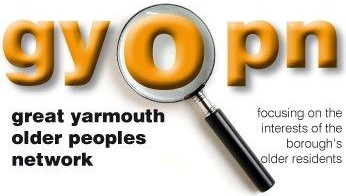 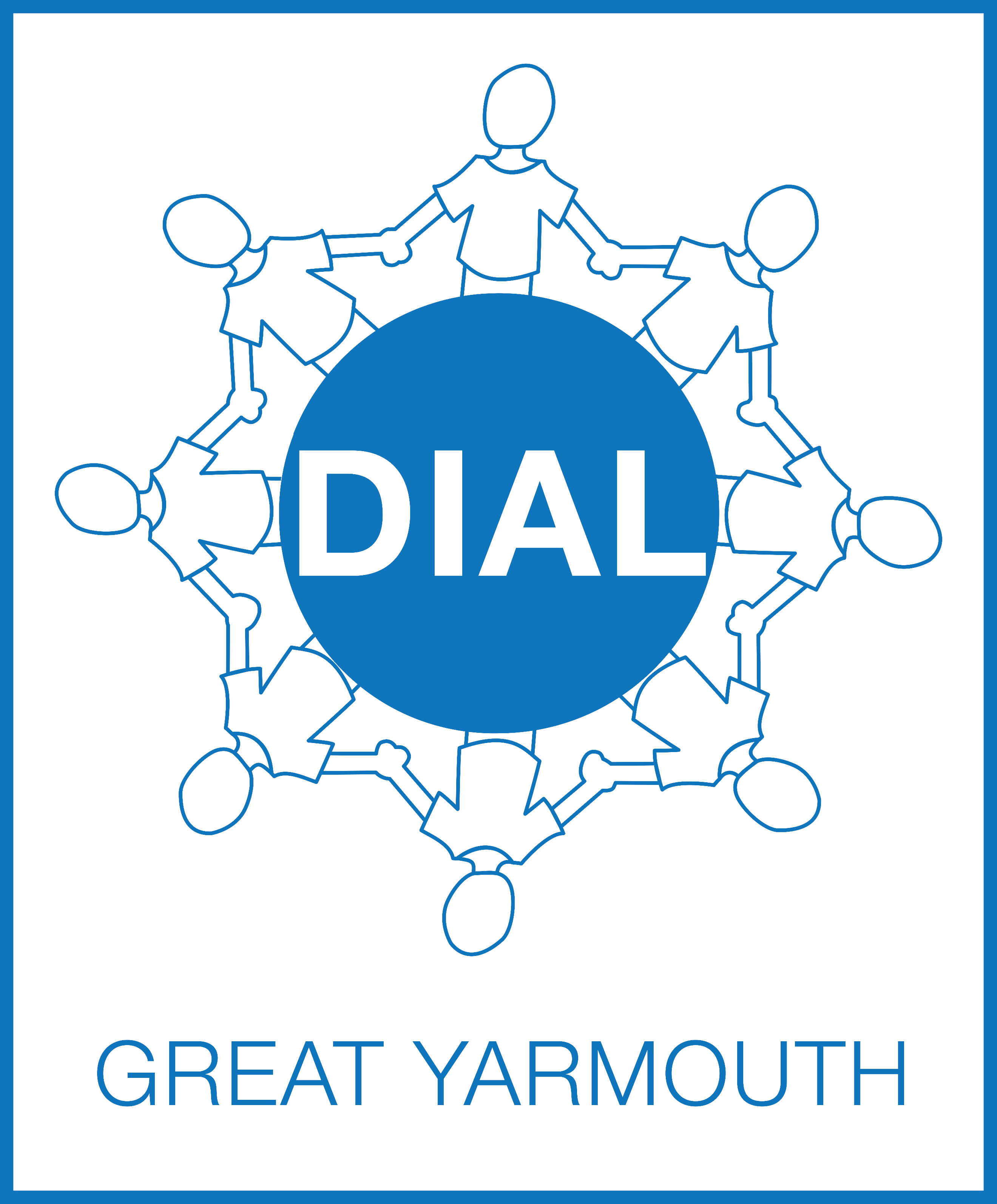 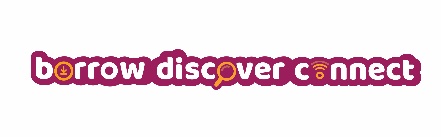 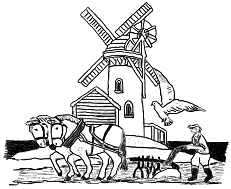 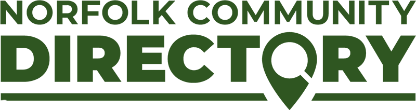 